​​.​​​​​​​​​El Servicio Nacional de Aprendizaje - SENA, es un establecimiento público del orden nacional, con personería jurídica, patrimonio propio e independiente, y autonomía administrativa; Adscrito al Ministerio del Trabajo de Colombia. Ofrece formación gratuita a millones de colombianos que se benefician con programas técnicos, tecnológicos y complementarios que enfocados en el desarrollo económico, tecnológico y social del país, entran a engrosar las actividades productivas de las empresas y de la industria, para obtener mejor competitividad y producción con los mercados globalizados. ​La Institución está facultada por el Estado para la inversión en infraestructura necesaria para mejorar el desarrollo social y técnico de los trabajadores en las diferentes regiones,  a través de formación profesional integral que logra incorporarse con las metas del Gobierno Nacional, mediante el cubrimiento de las necesidades específicas de recurso humano en las empresas, a través de la vinculación al mercado laboral -bien sea como empleado o subempleado-, con grandes oportunidades para el desarrollo empresarial, comunitario y tecnológico.  La entidad más querida por los colombianos funciona en permanente alianza entre Gobierno, empresarios y trabajadores, desde su creación hace 60 años, con el firme propósito de lograr la competitividad de Colombia a través del incremento de la productividad en las empresas y regiones, sin dejar de lado la inclusión social, en articulación con la política nacional: Más empleo y menos pobreza. Por tal razón, se generan continuamente programas y proyectos de responsabilidad social, empresarial, formación, innovación, internacionalización y transferencia de conocimientos y tecnologías.​​​HistoriaEl SENA nació durante el gobierno de la Junta Militar -posterior a la renuncia del General Gustavo Rojas Pinilla-, mediante el Decreto Ley 118, del 21 de junio de 1957.  Su función, definida en el Decreto 164 del 6 de agosto de 1957, fue brindar formación profesional a trabajadores, jóvenes y adultos de la industria, el comercio, el campo, la minería y la ganadería. Su creador fue Rodolfo Martínez Tono. ​Así mismo, siempre buscó proporcionar instrucción técnica al empleado, formación complementaria para adultos, y ayudarles a los empleadores y trabajadores a establecer un sistema nacional de aprendizaje. La Entidad que tiene una estructura tripartita, -en la cual participarían trabajadores, empleadores y Gobierno-, se llamó Servicio Nacional de Aprendizaje (SENA), que se conserva en la actualidad y que muchos años después, busca seguir conquistando nuevos mercados, suplir a las empresas de mano calificada utilizando para ello métodos modernos y lograr un cambio de paradigma en cada uno de los procesos de la productividad.​MisiónEl SENA está  encargado de cumplir la función que le corresponde al Estado de invertir en el desarrollo social y técnico de los trabajadores colombianos, ofreciendo y ejecutando la formación profesional integral, para la incorporación y el desarrollo de las personas en actividades productivas que contribuyan al desarrollo social, económico y tecnológico del país.​VisiónEn el 2018 el SENA será reconocido por la efectividad de su gestión, sus aportes al empleo decente y a ​la generación de ingresos, impactando la productividad de las personas y de las empresas; que incidirán ​positivamente en el desarrollo de las regiones como contribución a una Colombia educada, equitativa y en paz.​​​Principios, valores y compromisos institucionalesLa actuación ética de la comunidad institucional se sustenta en:PrincipiosPrimero la vida.La dignidad del ser humano.La libertad con responsabilidad.El bien común prevalece sobre los intereses particulares.Formación para la vida y el trabajo.ValoresLibrepensamiento y actitud crítica.Liderazgo.Solidaridad.Justicia y equidad.Transparencia.Creatividad e innovación.Compromisos institucionales.Convivencia pacífica.Coherencia entre el pensar, el decir y el actuar.Disciplina, dedicación y lealtad.Promoción del emprendimiento y el empresarísmo.Responsabilidad con la sociedad y el medio ambiente.Honradez.Calidad en la gestión.​​​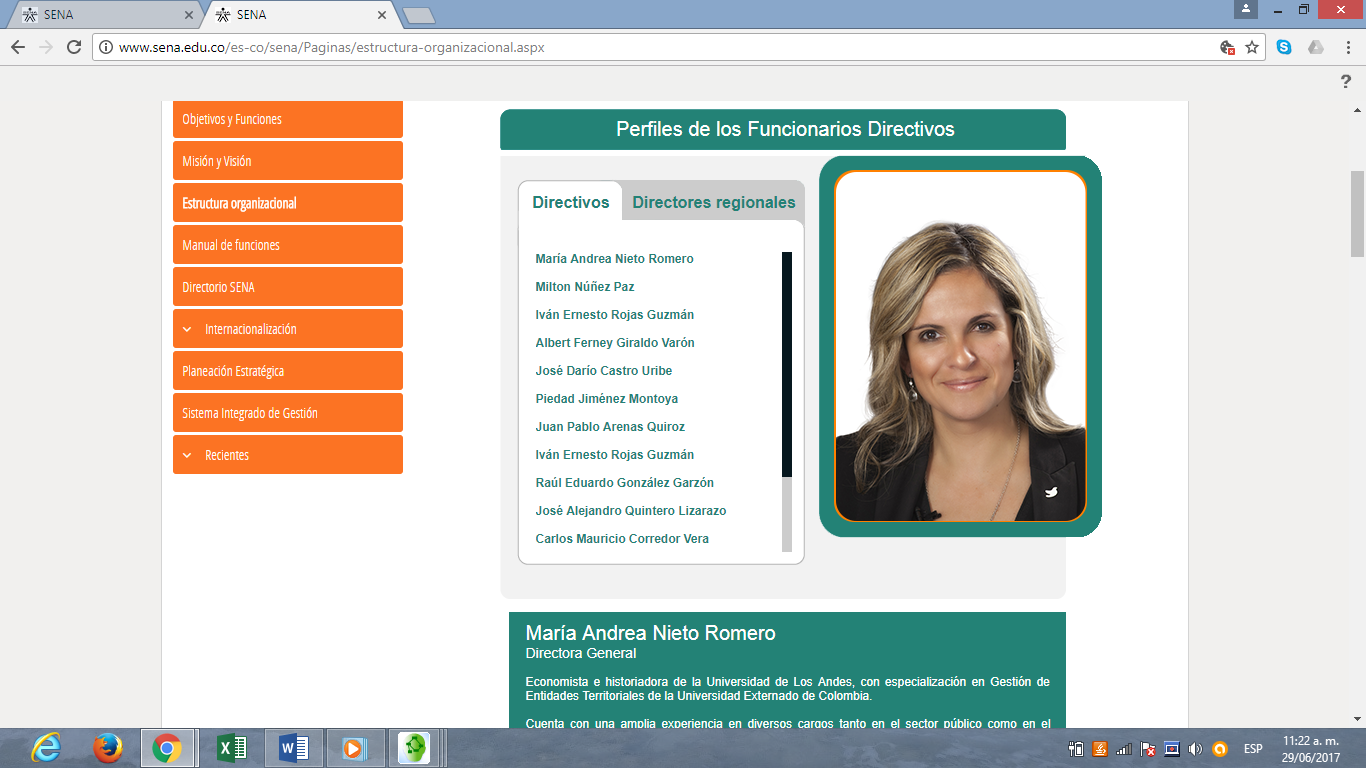 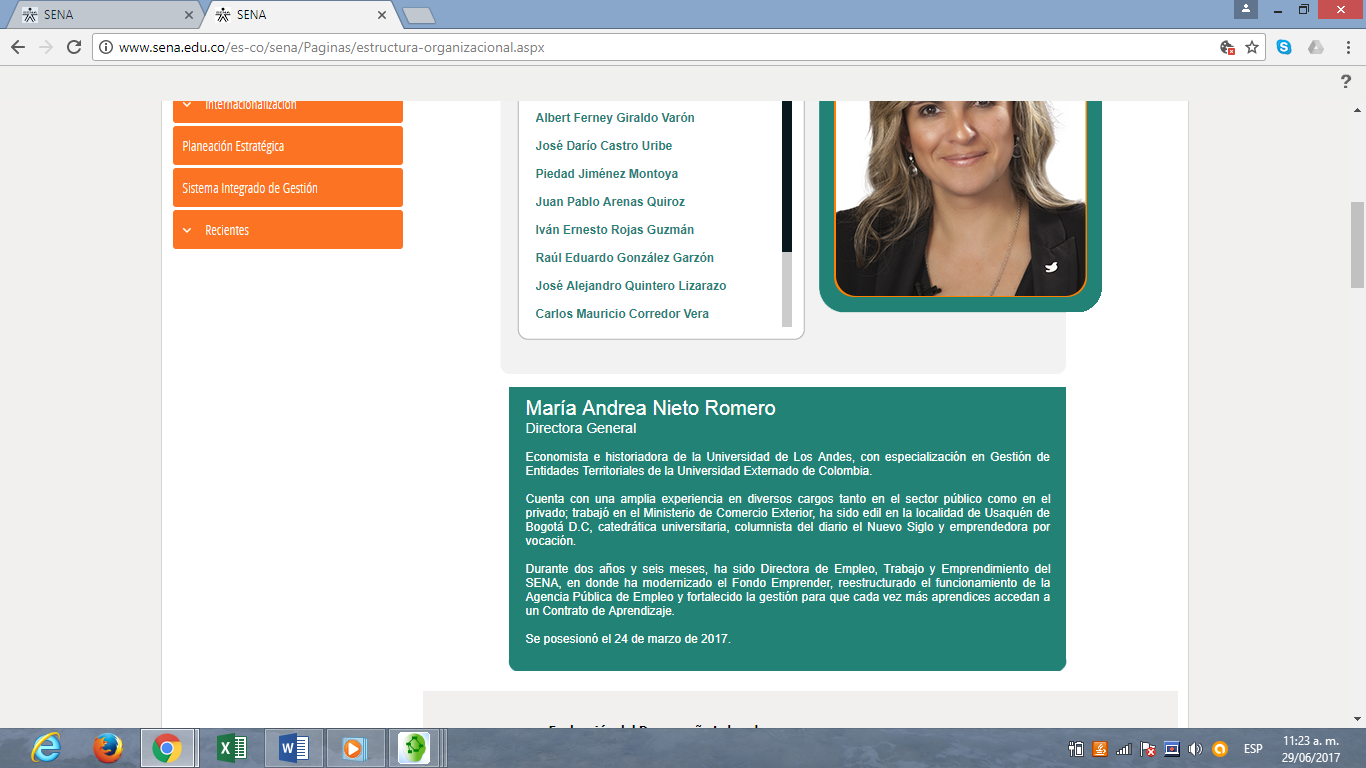 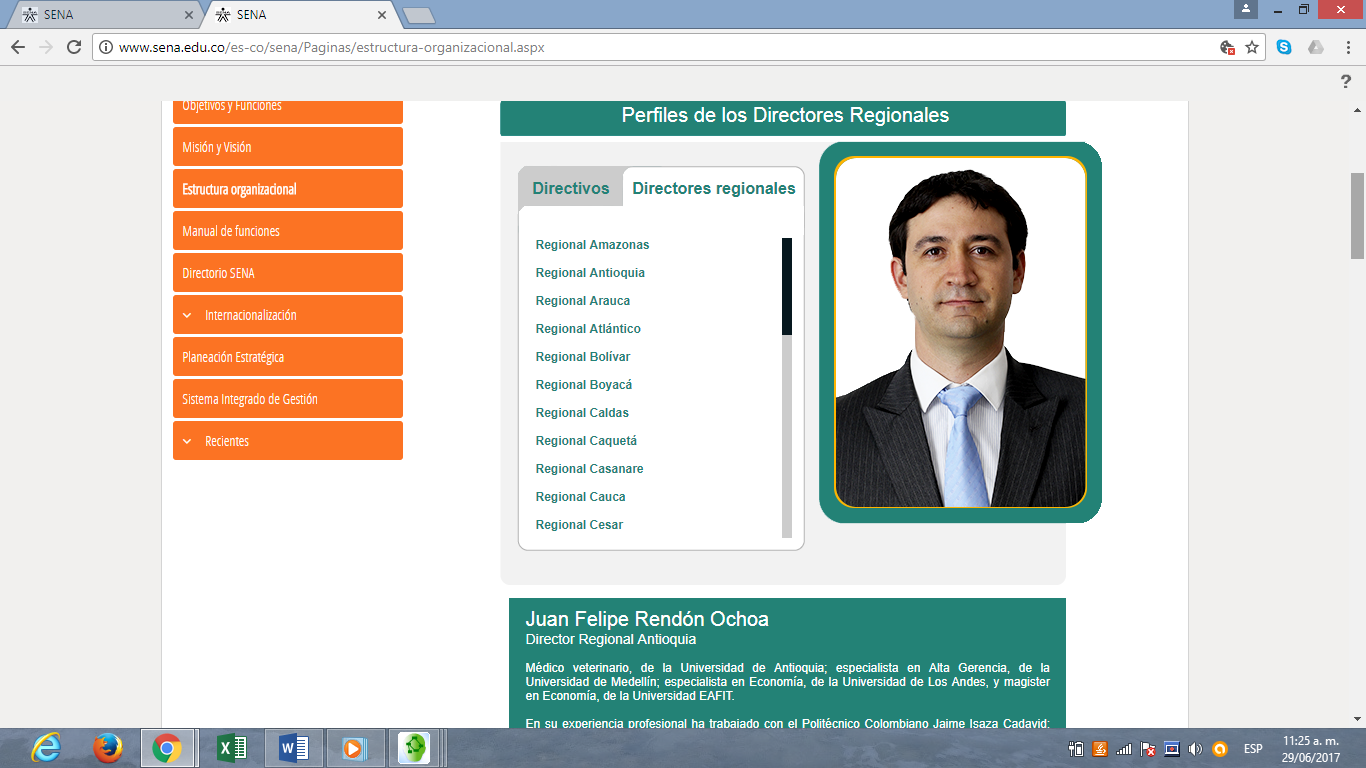 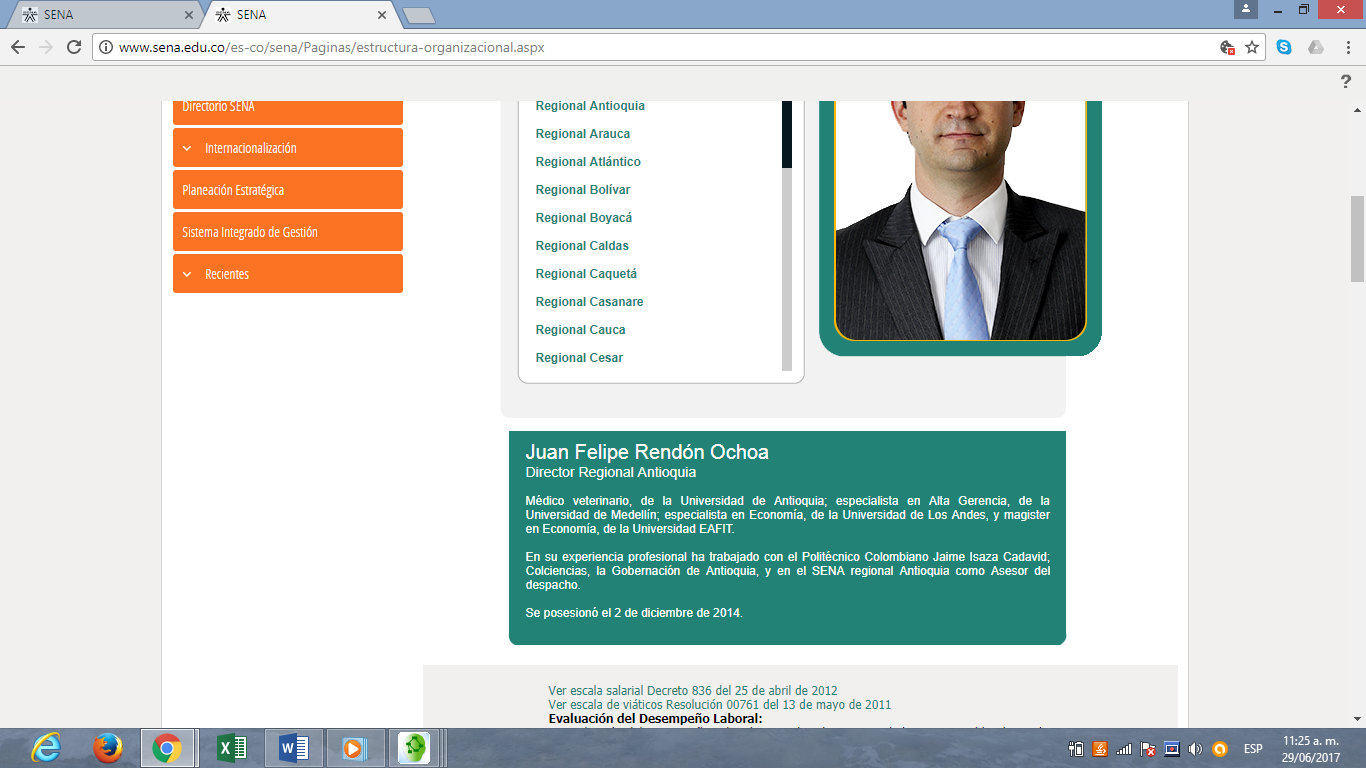 